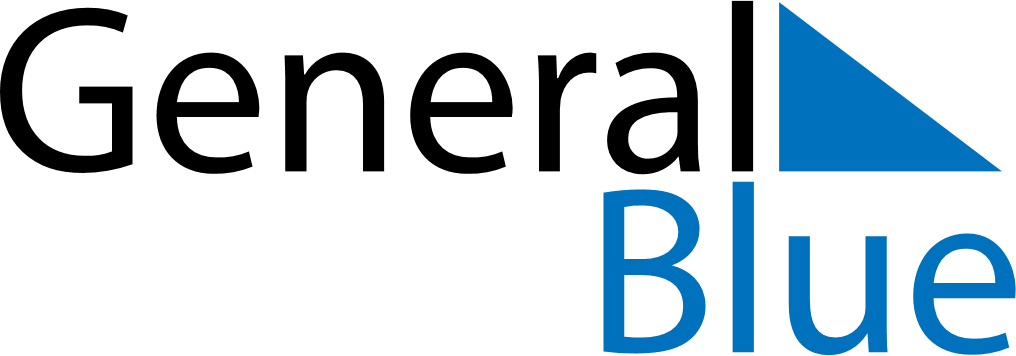 August 2025August 2025August 2025Equatorial GuineaEquatorial GuineaMondayTuesdayWednesdayThursdayFridaySaturdaySunday123Armed Forces Day45678910Armed Forces Day (substitute day)11121314151617Constitution Day1819202122232425262728293031